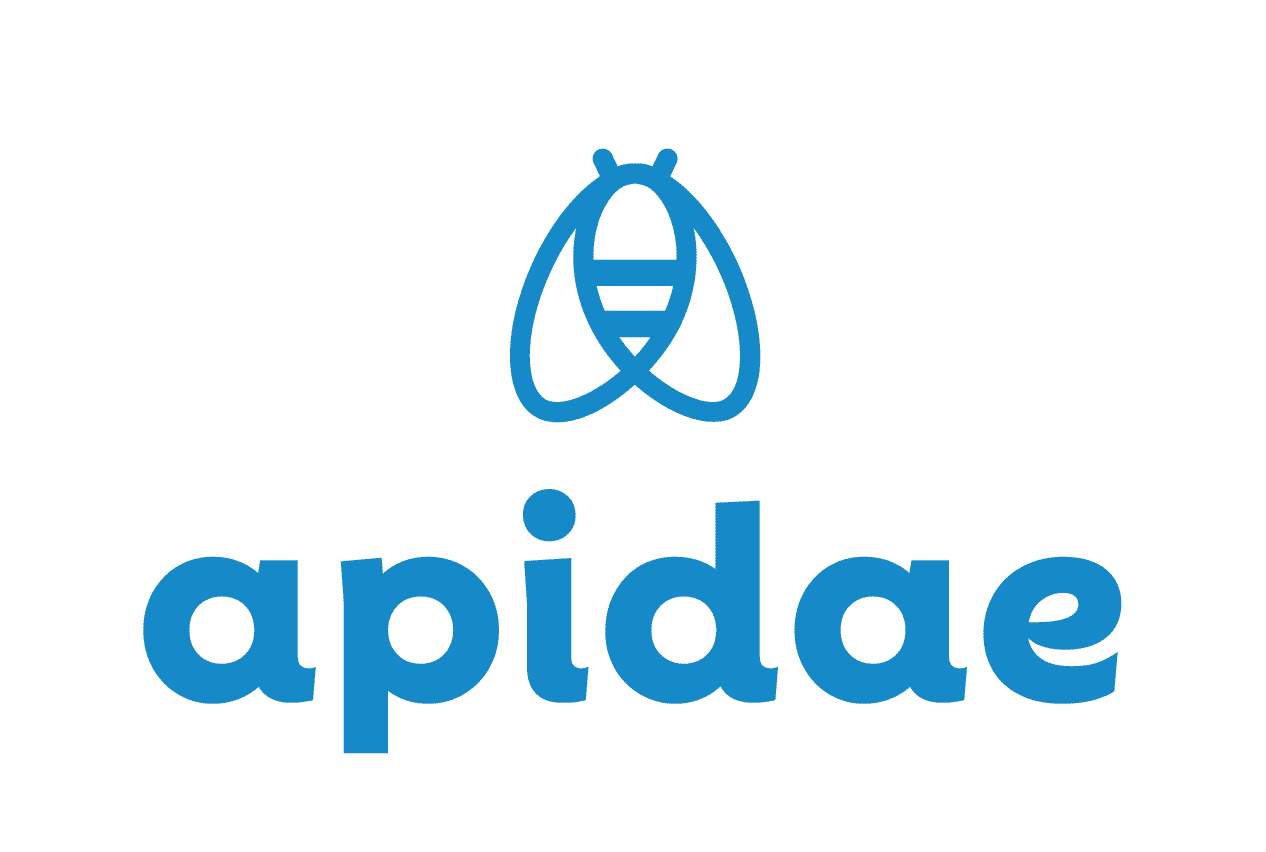 		Questionnaire      QuestionnaireNom de la fiche :Type : ÉquipementIdentificationMoyens de communication : Adresse : Entité de gestionEntité de gestion:Entité d'informationEntité d'information:(Entité de gestion = propriétaire. Entité d'information = contact référent)ContactsContacts :PrésentationDescriptif court :(200 caractères au maximum. Descriptif suscitant l'envie auprès des visiteurs.)Descriptif détaillé :Types d'activité / d'équipement:Cocher les critères correspondant à votre offre:Type d’itinéraire : Itinéraire balisé : Précisions balisage :Passages délicats :Distance : Dénivellation positive : Dénivellation négative : Références cartographiques :LocalisationGéolocalisation :Latitude :Longitude :Altitude : Environnements:Cocher les critères correspondant à votre offre:Complément localisation :PrestationsÉquipements:Cocher les critères correspondant à votre offre:Services:Cocher les critères correspondant à votre offre:Nb pers min pour tarif groupe : Taille groupe max : Âge min : Âge max : Langues parlées:Cocher les critères correspondant à votre offre:Animaux acceptés : Oui/NonAnimaux acceptés avec supplément : Oui/NonConditions d'accueil des animaux :(Chiens tenus en laisse, etc.)Tourisme adapté:(Vous pouvez répondre à certains critères sans avoir obtenu le label Tourisme et Handicap.)Cocher les critères correspondant à votre offre:Descriptif handicap moteur :OuverturePériodes d'ouvertures :TarifsTarifs :Pour un tarif unique, saisir la même valeur dans le champ Minimum et Maximum.Pour un tarif « à partir de », saisir la valeur uniquement dans le champ Minimum.Du :		 Au :		Du :		 Au :		Du :		 Au :		Modes de paiement:Cocher les critères correspondant à votre offre:Conditions de gratuité:Cocher les critères correspondant à votre offre:Gratuit pour les moins de : Age min pour bénéficier du tarif enfant : Age max pour bénéficier du tarif enfant : RéservationVos modes de réservation :(En cas de gestion via une plateforme de réservation, merci de nous indiquer les coordonnées.)Complément réservation :MultimédiasMultimédias : (Merci de nous adresser des photos au format JPG, horizontal (1200 x 800 pixels de large minimum) avec le copyright obligatoire pour chaque visuel via https://wetransfer.com/)Nous vous remercions de nous transmettre tout type de multimédia (photo numérique 10 Mo max, lien webcam, fichier PDF 10 Mo max, vidéo) de préférence par mail ou autre support numérique (CD, DVD).Prestataire d'activitésPrestataire d'activités : Oui/NonActivites culturelles:Cocher les critères correspondant à votre offre:Activites sportives:Cocher les critères correspondant à votre offre:Habilitations prestataires:Cocher les critères correspondant à votre offre:VisitesVisitable : Oui/NonPrestations visites groupées:Cocher les critères correspondant à votre offre:Durée moyenne visite groupe : Prestations visites individuelles:Cocher les critères correspondant à votre offre:Durée moyenne visite individuelle : Location de sallesNombre de salles de réunion équipées : Capacité max d'accueil : Nombre de salles modulables : Espace adapté à des prestations de type:Cocher les critères correspondant à votre offre:Équipement:Cocher les critères correspondant à votre offre:Fait le____/____ / ________SignatureLes informations fournies dans ce questionnaire seront potentiellement publiées et centralisées dans la base Apidae. Elles pourront être exploitées par différents partenaires.Merci de votre collaboration«base.apidae-tourisme.com»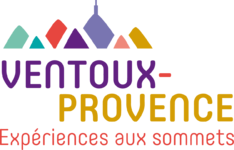 Questionnaire généré le : 01/12/2023Moyens de communicationCoordonnéesPrécisions (ex: en soirée, hors saison, etc.)TéléphoneMélSite web (URL)Site internet mobileFaxTéléphone /faxPage facebookGoogle My BusinessXTripadvisorYelpShorty URLTikTokLinkedInCivilitéNomPrénomFonctionMoyens communicationDate de débutDate de finJour de fermetureHorairesLibellé tarifaireMinimum (€)Maximum (€)Tarif uniqueAdulteEnfantPlein tarifTarif réduitForfait familleAbonnement adulteAbonnement enfantEtudiantHandicapéGroupe adultesGroupe enfantsLibellé tarifaireMinimum (€)Maximum (€)Tarif uniqueAdulteEnfantPlein tarifTarif réduitForfait familleAbonnement adulteAbonnement enfantEtudiantHandicapéGroupe adultesGroupe enfantsLibellé tarifaireMinimum (€)Maximum (€)Tarif uniqueAdulteEnfantPlein tarifTarif réduitForfait familleAbonnement adulteAbonnement enfantEtudiantHandicapéGroupe adultesGroupe enfants